The 141st Aberdeen WapinschawCairngall Range: Gallery Rifle & Pistol, Muzzle Loading Revolver & Target Shotgun Matches Fri 10th to Sun 12th June 2022Entry FormName		______________________________________________Tel (mobile)	______________________________________________Email		______________________________________________Post Code		______________________________________________Address		_____________________________________________________________________________Matches		Classes	Classes: CF: Gallery Rifle Centrefire rifle; SB: Gallery Rifle Smallbore rifle; LBP: Long-barrelled Pistol; LBR: Long-barrelled Revolver; MLR, Muzzle Loading Revolver; SG, shotgun (slug). 					Proof of eligibility to use LBRs, LBPs and Section 1 shotgun and/or slug will be required for entries into relevant matches. I certify that I am a current FIREARMS CERTIFICATE holder or a member of a home office approved club and agree to abide by the rules of the Meeting. I agree to wear eye and ear protection. Attendance at the match acknowledges an undertaking to comply with all rules and attend at my own risk. Results will be retained indefinitely for the purposes of future reference and maintaining historical records, and as such may be distributed to interested parties and published on the Clubs website accompanied by digital images.Signed __________________________________________________________Send entries to: Lara Bestwick, Deveronside, Rothiemay, Huntly AB54 7LT or info@afbgc.co.ukPayments: Online Payment to: Bank of Scotland, Sort code 80 08 41; Act No 06004061. Your reference will be your GRID and Name (eg. 1100-Bestwick-L)Please enclose a cheque made payable to “Aberdeen Full Bore Gun Club”Please detail, in the format below, your firearms for use at this meeting, either by email prior to or by bringing an itemised list to the meet.1. 25M PrecisionCFCF ClassicSBLBPLBRMLR_____ entries x£7= £__________2. TP1CFCF ClassicSBLBPLBRMLRSG_____ entries x£7= £__________3. Multi-targetCFCF ClassicSBLBPLBRMLR_____ entries x£7= £__________4. 1020CFCF ClassicSBLBPLBR____ entries x£10= £__________5. Speed Plate Match5. Speed Plate Match5. Speed Plate MatchShotgun (with birdshot)Shotgun (with birdshot)Shotgun (with birdshot)Shotgun (with birdshot)_____ entries x£5= £__________Subtotal= £__________Discount: If entering 10 events or more – 10% discountDiscount: If entering 10 events or more – 10% discountDiscount: If entering 10 events or more – 10% discountDiscount: If entering 10 events or more – 10% discountDiscount: If entering 10 events or more – 10% discountDiscount: If entering 10 events or more – 10% discountLess-  £_________Plus Meeting Admin  Plus Meeting Admin  Plus Meeting Admin  plus+ £____5____TOTAL_=£____________________TOTAL_=£____________________Serial No.Type MakeCalibre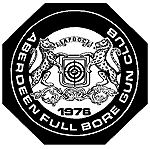 